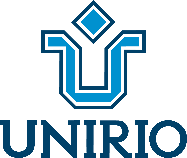 UNIVERSIDADE FEDERAL DO ESTADO DO RIO DE JANEIROPró-Reitoria de GraduaçãoEDITAL Nº 006, DE 8 DE MARÇO DE 2021PROCESSO SELETIVO DISCENTE - SISU 2ª EDIÇÃO/1º SEMESTRE DE 2021CHAMADA GERALO Pró-Reitor de Graduação, considerando o disposto no art. 11 do Edital nº 002, publicado em _______, e demais normatizações referentes ao Sistema de Seleção Unificada (SISU), torna públicas as regras para a realização da Chamada Geral de Classificáveis:Art. 1º A convocação dos candidatos às vagas disponibilizadas por meio do SISU - 1ª Edição, de que trata o presente Edital, será efetuada exclusivamente com base nos resultados obtidos pelos candidatos no Exame Nacional do Ensino Médio (ENEM) referente ao ano de 2020, a partir da Lista Geral de Espera disponível em: ___________ (página eletrônica).Art. 2º A Chamada Geral especificada neste Edital dar-se-á exclusivamente de forma presencial, nos dias e horários estabelecidos, e para o quantitativo de vagas expresso no Anexo I do presente instrumento.(...)Art. 7º Os casos omissos e as situações não previstas neste Edital serão analisados e deliberados pela Pró-Reitoria de Graduação (PROGRAD).AssinaturaNomeCargoTTDD: 125.11.